Email	  mchildrey@wcpss.net		School Phone	919-856-7810		Room #   POD 2-6Course Website	https://wcps6429-broughtonhs-ccl.v2.gradpoint.com   	REMIND: @1AGPBHS													       @2AGPBHS       @3AGPBHSThe easiest way to access the GP website is through the BHS website:  https://www.wcpss.net/broughtonhs –> ACADEMICS tab –> scroll down to GRADPOINT.This will be the GP homepage.  Your username and PW are your PowerSchool ID#.Supplies Needed		Computer, pencil/pen, folder with paper (binder or spiral), *calculator, headphones*Calculators	If you are working on a math course, you will likely need a graphing calculator for the course and for future math courses as well.  This is an app you can download to use on your phone or computer:  https://sites.google.com/site/ti83interactivecalculator/Home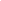 Class Expectations	*I expect students to respect themselves, others, and their teacher.				*All must follow Broughton High School rules and WCPSS policies.*Students will attend class with materials and a good attitude.*Students should complete assignments with integrity and try their best.					*All students must participate in class during the period and seek help when 					needed.  You should follow the pacing in your gradebook.*No mobile devices are allowed during class, per school policy, when we are in the regular classroom.  *The use of headphones is a privilege that can be revoked at anytime when we are in the classroom.Class Description	In this class, students will recover a credit for a course they have not passed.  The entire curriculum is done online through a program called GradPoint.  As students go through the lessons of the program, they are strongly encouraged to take notes and are allowed to use these notes on their tests.  ALL PRETESTS AND POSTTESTS ARE PASSWORD PROTECTED.  The tests will be done during class.  The teacher’s role is to monitor students and help with questions.  Students should be motivated self-starters, and independent learners!Grading System		In the GradPoint system, students take a pretest for each unit (module) in a prescriptive course.  If you score 80% or better on any lesson objective during the pretest, you may be exempt from that lesson.  If you earn lower than 80%, then you will be required to learn and complete those specific lessons and then take the unit posttest.  After the lessons, there is a posttest for each module that students must earn at least 60% to continue to the next unit.  You may retake posttests up to three times.  Since this is a credit recovery course, no numerical grades are assigned on your transcript.  A student will earn a P (for Pass) on the transcript upon successful completion of the course and will be finished.  A student will fail if he/she does not complete the assigned units.Extra Help	These online courses are available at any computer that has internet access.  If students need additional time outside of class with teacher help, they may visit my scheduled office hours from 1:00-2:00pm.  Please let me know how I can be of assistance.  I look forward to a great year!Student Signature_____________________________________  Parent Signature_______________________________________